Kære beboere.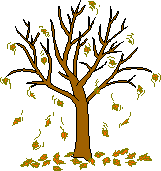 Bladene skifter farve igen og det er ved at være slut med de
lange lyse aftener - derfor inviterer vi igen i år tilLøvfaldsfest 2021Fredag den 15. oktober kl. 18.30Dørene åbnes kl. 18.20
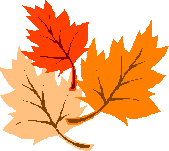 Vi starter med en velkomstdrink.Herefter får vi en lækker Deluxe buffet bestående af:
Tun & Skaldyr – rørt – mild sennepscreme – dild – syltede radiser – ærteskudDampede perlebyg – persille – citron – syltede rødløg – bagt fennikelGrøn salat – granatæble – ristede græskarkerner – nordisk balsamicoMør kalv – langtidsstegt – karamelliserede løgUnghane – røget tomatRistede kartofler – brunet smør – løvstikkeRød bearnaisecreme – kold – frisk estragonBrød – friskbagt – hjemmelavetMørk chokolademoussekage – hvid chokolade knas – frysetørret jordbærKaffe og mere hyggePrisen er kr. 175,00 pr. person.  Drikkevarer medbringer I selv.Beløbet, som samtidig gælder for tilmelding, indbetales til foreningens konto: reg.nr. 2277 kontonr. 6281 662 862 senest 25. september 2021

Husk, at det er meget vigtigt, at du angiver både navn og ”Løvfaldsfest” på indbetalingen.Mange hilsner og på gensyn fra Fælleslokaleudvalget.